		CADENA DE PALABRAS	Escribe 5 PALABRAS de tal manera que la cada una empieza con la que termina la anteriorCADENA DE PALABRASEscribe frases con al menos 3 palabras del apartado anterior. Procura que las frases sean locas y divertidas.     CADENA DE PALABRAS EN IMÁGENESEscribe 5 PALABRAS de tal manera que la cada una empieza con la que termina la anterior PALABRA 1PALABRA 2PALABRA 3PALABRA 4PALABRA 5CAMAMARIPOSASAPOPODADADOMESACUADERNOPALANUBEZAPATOESPEJOJUGUETELAMPARABATIDODAMAPELOTACOCHETECLADOFrase 1Había en mi cama un sapo y una mariposa jugando a las cartasFrase 2Frase 3Frase 4Frase 5Frase 6Frase 7Frase 8PALABRA 1PALABRA 2PALABRA 3PALABRA 4PALABRA 5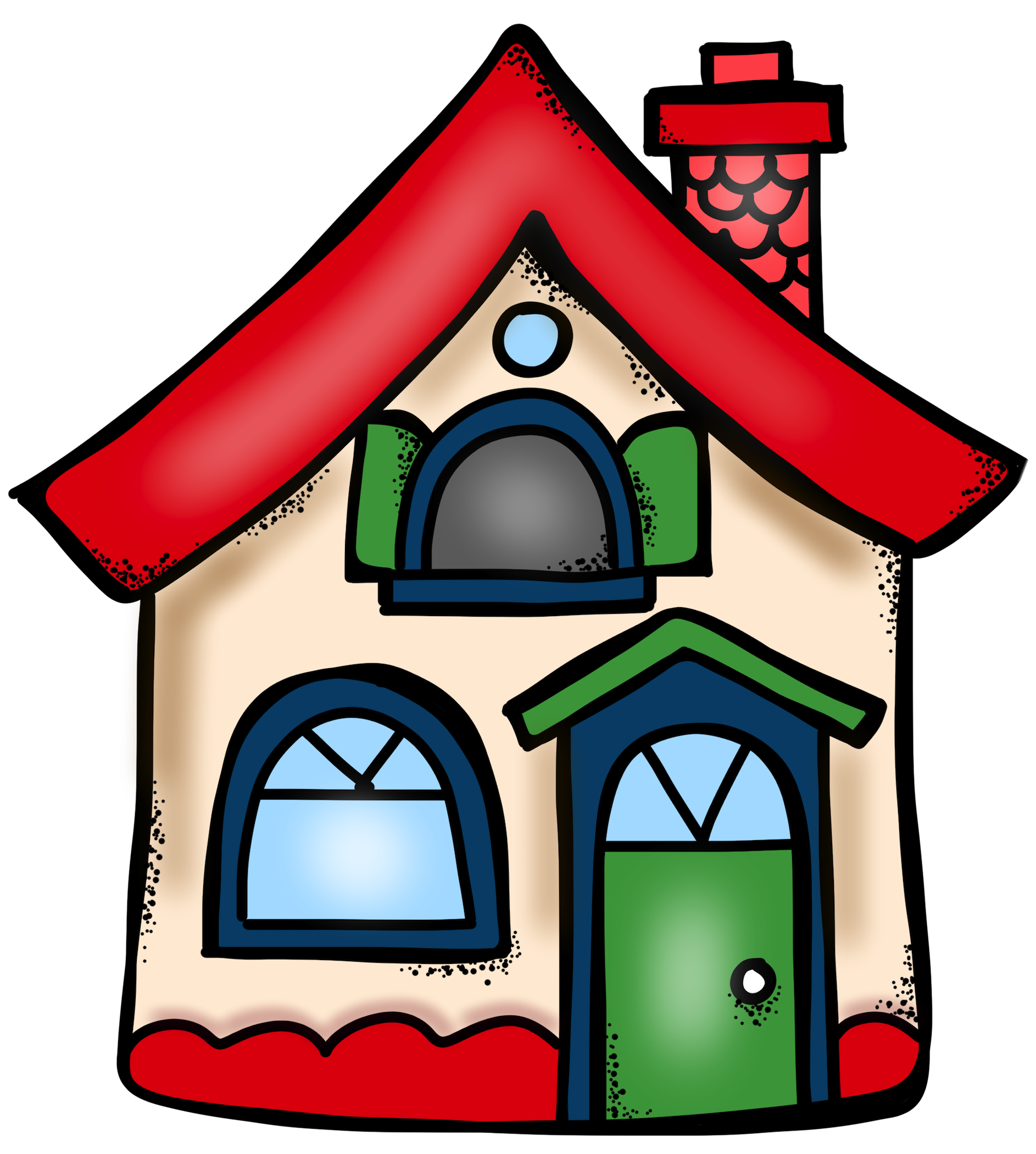 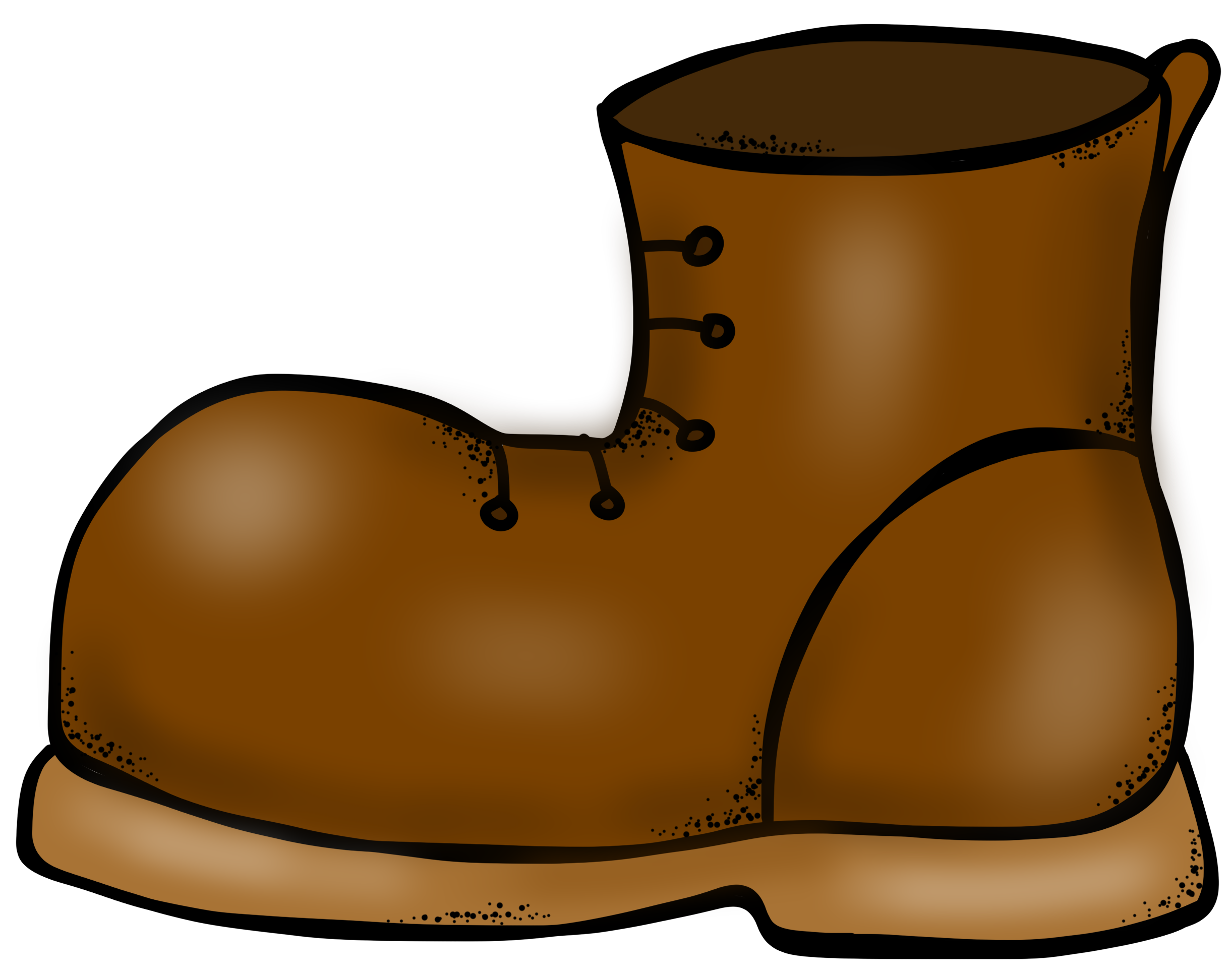 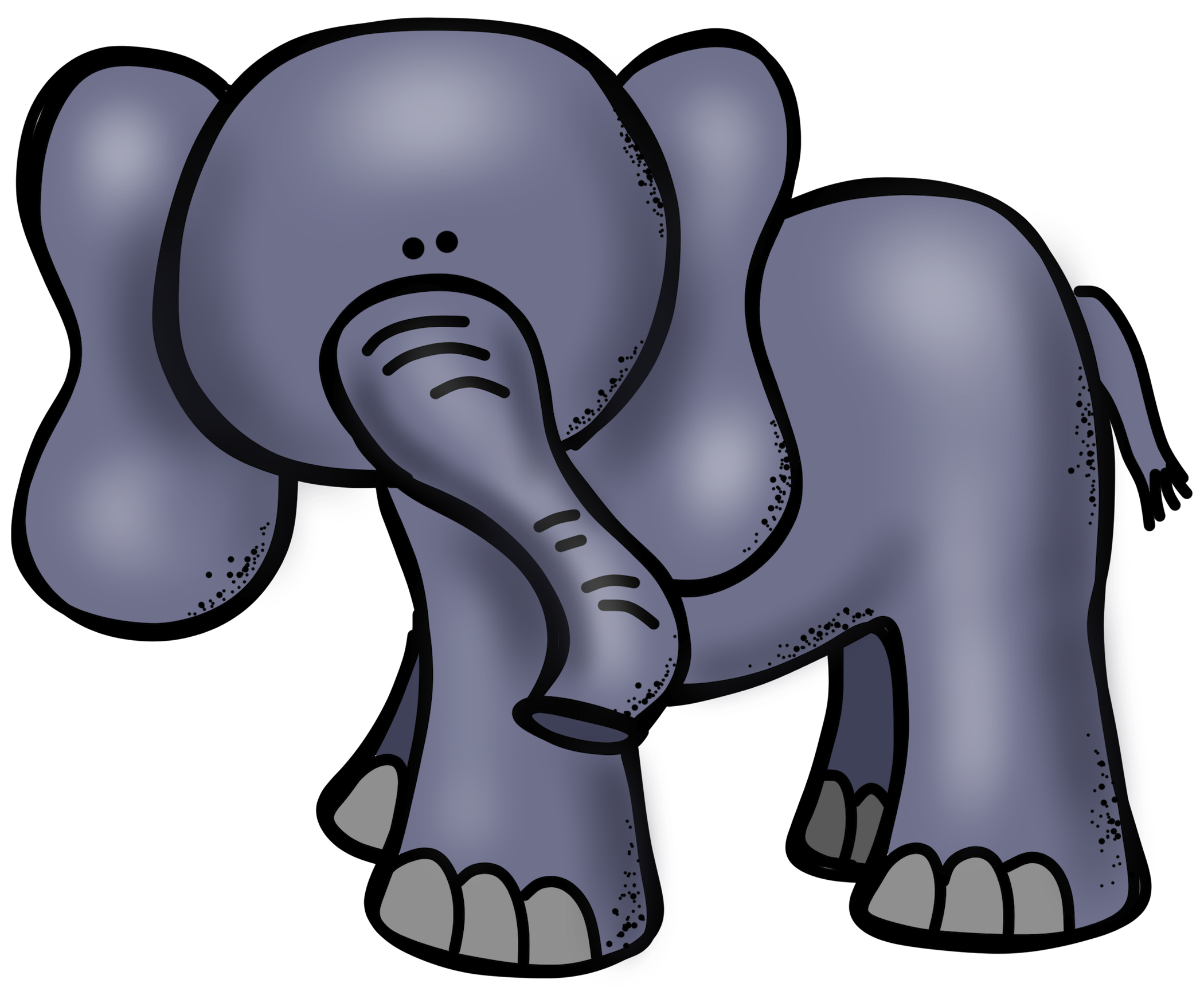 